Gymnázium Františka ŠvantneraBernolákova 9Nová Baňa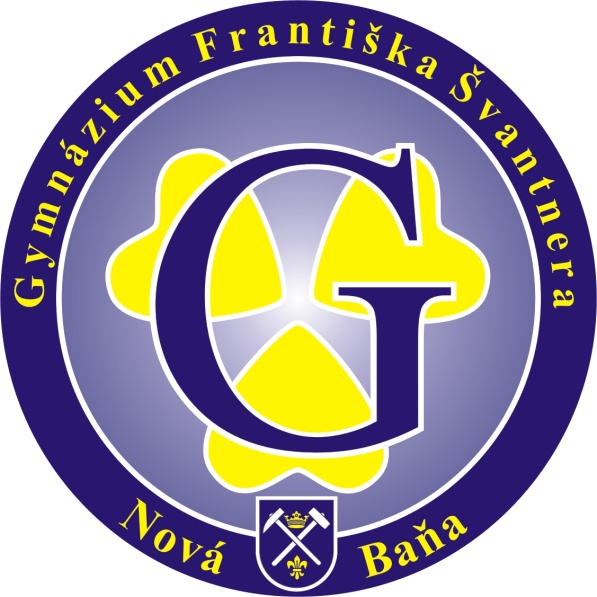 Správa o výchovno-vzdelávacej činnosti,jej výsledkoch a podmienkach školyza školský rok 2018/2019Správao výchovno–vzdelávacej činnosti, jej výsledkoch a podmienkachGymnázia Františka Švantnera, Bernolákova 9, 968 01 Nová Baňaza školský rok 2018/2019Podľa vyhlášky Ministerstva Školstva SR 9/2006 Z.z.§ 2. ods. 1 aZákladné identifikačné údaje o školeRada školyRada školy pri Gymnáziu Františka Švantnera, ustanovená v zmysle §24 zákona  Národnej rady Slovenskej republiky č. 596/2003 Z.z. o štátnej správe v školstve a školskej samospráve a o zmene a doplnení niektorých zákonov v znení neskorších predpisov.Zasadnutia rady školy prerokovávajú realizáciu úloh stanovených v Štatúte Rady školy pri Gymnáziu Františka Švantnera. Predseda informuje riaditeľa školy o pláne zasadnutí a výsledkoch zasadnutí písomnou formou. Z rokovaní sa vyhotovuje zápisnica, ktorá sa archivuje a zverejňuje v zborovni školy na príslušnej nástenke.Konkrétne body programu prerokované na zasadnutiach boli nasledovné:1. Zmena členstva v rade školy: uvoľnenie žiaka - zástupcu žiackej školskej rady a doplnenie novéhoodvolanie zástupcu BBSK a delegovanie 4 zástupcov BBSKdoplnenie 2 zástupcov rodičov žiakov školy, ktorí nahradili odchádzajúcich členov2. Správa o výchovno-vzdelávacej činnosti, výsledkoch a podmienkach školy za školský rok     2017/20183. Inovované školské vzdelávacie programy pre štvor- a osemročné štúdium a inovácie v učebných osnovách 1. roč. – zaviedli sa 2 vetvy voliteľných predmetov (prírodovedná a jazyková), v ktorých budú žiaci pokračovať až do maturity4. Plán práce školy na školský rok 2018/2019, informácie o pedagogicko-organizačnom    a materiálno-technickom zabezpečení výchovno-vzdelávacieho procesu5. Výročná správa rady školy za rok 20186. Správa o výsledkoch hospodárenia školy za rok 20187. Návrh rozpočtu na rok 20198.Investičná akcia financovaná BBSK – rekonštrukcia oporného múra na dvore školy, ktorá sa začala realizovať na jeseň 20189. Termíny konania prijímacích skúšok a kritériá prijímacieho konania pre 4-ročné štúdium v školskom roku 2019/202010. Návrh počtu tried a žiakov prvých ročníkov na školský rok 2020/2021 pre štvorročný a osemročný vzdelávací programRada školy ako samosprávny, poradný i kontrolný orgán má svoj podiel na napredovaní školy.Vzdelávacie oblastiVzdelávacie oblasti ako poradný orgán vedenia školy a metodický orgán pracujú na základe plánu práce danej vzdelávacej oblasti, ktorý sa odvíja od plánu práce školy. Členovia vzdelávacích oblastí sa stretávajú na pravidelných zasadnutiach (min. 4x za školský rok) a podľa potreby počas školského roka. Vedúci vzdelávacích oblastí a ich členovia sa pravidelne zúčastňujú metodických stretnutí organizovaných pedagogickými inštitúciami. Rodičovská rada					Žiacka školská rada§ 2. ods. 1 bÚdaje o počte žiakovškolyPočet žiakov školy: 88
Počet tried: 5 (2 triedy štvorročného štúdia, 3 triedy osemročného štúdia)Riaditeľka školy povolila 1 žiačke absolvovať časť štúdia v škole obdobného typu v zahraničí.§ 2. ods. 1 dÚdaje o počte prijatých žiakov do 1. ročníkov strednej školy4-ročné štúdiumPrihlásilo sa 34 žiakov. Prijímacie skúšky do štvorročného štúdia sa konali zo slovenského jazyka a literatúry a z matematiky, ďalšie kritériá boli: Testovanie 9, prospech, úspešnosť v predmetových súťažiach. Prijatých bolo 17 žiakov, z toho 4 bez prijímacích pohovorov. Kritériám prijatia vyhovelo32 žiakov, 1 žiačka neurobila prijímacie pohovory zo slovenského jazyka a literatúry, 1 žiačka sa nezúčastnila prijímacích skúšok. Zapísaných je 17 žiakov.Slovenský jazyk a literatúraMaximálny počet bodov v teste zo slovenského jazyka a literatúry 30 bodov, kritérium pre prijatie 15 bodov.1. termín: 20 žiakov, z toho 3 bez prijímacích pohovorov. Priemerná úspešnosť 24,38 bodu (81,26%). Z 1. termínu zapísaných 15 žiakov.2. termín: 14 žiakov, z toho 9 bez prijímacích pohovorov. Prijímacie pohovory robili 4 žiaci (1 žiak sa nezúčastnil). Priemerná úspešnosť 16,94 bodu (56,46%). Z 2. termínu zapísaní 2 žiaci.najvyšší dosiahnutý počet bodov – 29,5 bodov, jeden žiaknajnižší dosiahnutý počet bodov – 17,5 bodov, jeden žiakPriemerná úspešnosť zapísaných žiakov – 24 bodov (80,00%).MatematikaMaximálny počet bodov v teste z matematiky 30 bodov, kritérium pre prijatie 15 bodov.1. termín: 20 žiakov, z toho 3 bez prijímacích pohovorov. Priemerná úspešnosť 24,65 bodu (82,16%). Z 1. termínu zapísaných 15 žiakov.2. termín: 14 žiakov, z toho 9 bez prijímacích pohovorov. Prijímacie pohovory robili 4 žiaci (1 žiak sa nezúčastnil). Priemerná úspešnosť 20,25 bodu (67,50%). Z 2. termínu zapísaní 2 žiaci.- najvyšší dosiahnutý počet bodov – 30 bodov (100%), dvaja žiaci- najnižší dosiahnutý počet bodov – 16 bodov (53,33%), jeden žiakPriemerná úspešnosť zapísaných žiakov – 26 bodov (86,67%).8-ročné štúdiumPre školský rok 2019/2020 nebola trieda pridelená, prijímacie skúšky sa nekonali.§ 2. ods. 1 eÚdaje o výsledkoch hodnotenia a klasifikácie žiakovProspech vo voliteľných predmetochVysvetlenie skratiek:LIS – literárny seminár				SED – seminár z dejepisu		INF – seminár z informatiky                                                    KAJ – konverzácia v anglickom jazyku			SEB – seminár z biológie		SAJ - seminár z anglického jazykaKNJ – konverzácia v nemeckom jazyku			SEC – seminár z chémie		SNJ - seminár z nemeckého jazykaSEM – seminár z matematiky				SEF - seminár z fyziky		SON – seminár z občianskej náukySPS – spoločenskovedný seminár					Z 51 žiakov osemročného štúdia prospelo 51: PV – 34, PVD – 7, P – 10Z37 žiakov štvorročného štúdia prospelo 37: PV – 18, PVD – 14, P – 5Priemer prospechu: 1,50V porovnaní s predchádzajúcim školským rokom sa celkový priemer školy mierne zhoršil.Najlepší priemer triedy: kvarta (1,27)Najhorší priemer triedy: septima (2,02)Dochádzka žiakovŽiaci osemročného štúdia vymeškali 4207 hodín, z toho neospravedlnených 29, priemerne na žiaka 82,96– zlepšenie o 4,89.Žiaci štvorročného štúdia vymeškali 3500 hodín, z toho neospravedlnená1, priemerne na žiaka 94,59 – zhoršenie o 17,19.Štatistické spracovanie výsledkov maturitnej skúškyPočet žiakov v maturitnom ročníku 20. Externú časť a písomnú formu internej časti maturitnej skúšky konalo 20 žiakov. Ústnu formu internej časti maturitnej skúšky konalo 20 žiakov. Úspešne ju vykonalo 20 žiakov. Priemer ústnej formy internej časti maturitnej skúšky 1,32.Výsledky externej časti maturitných skúšok§ 2. ods. 		Zoznam študijných odborov a ich zameraní, zoznam uplatňovaných učebných plánov§ 2. ods. 		Údaje o počte zamestnancov školy a plnení kvalifikačného predpokladu  pedagogických zamestnancov školy*Stav k 31. 8. 2018 (interní zamestnanci)Pedagogickí zamestnanci a ich aprobáciaPozn.: Uvedení sú všetci pedagogickí zamestnanci, ktorí vyučovali jednotlivé predmety počas školského roka 2018/2019, vrátane externých zamestnancov a zamestnancov, ktorí ukončili pracovný pomer.Ostatní zamestnanciPredmety vyučované nekvalifikovane§ 2. ods. 1 hÚdaje o ďalšom vzdelávaní pedagogických zamestnancov školyVzdelávanie pedagogických zamestnancov sa realizovalo podľa ročného plánu kontinuálneho vzdelávania. V uplynulom školskom roku sa 2 pedagogickí zamestnanci zúčastnili vzdelávacích podujatí na MPC.Pedagogickí zamestnanci sa zúčastnili školení a cyklických vzdelávaní organizovaných ďalšími vzdelávacími inštitúciami. Vedenie školy umožnilo zamestnancom zúčastňovať sa aj týchto podujatí podľa aktuálnej ponuky, ak to bolo v súlade s požiadavkami a potrebami školy.§ 2. ods. 1 iÚdaje o aktivitách a prezentácii školy na verejnosti1. Súťaže:Olympiáda zo slovenského jazyka a literatúry: 2. a 5. miesto v krajskom kole, 2. miesto v okresnom koleOlympiáda ľudských práv: úspešná riešiteľka krajského kolaHviezdoslavov Kubín:1. miesto v obvodnom koleSládkovičova Štiavnica: Cena riaditeľky Pohronského osvetového strediskaŠkultétyho rečňovanky: 1. miesto v III. kategórii v celoslovenskej súťaži vo vlastnej tvorbeLiterárna súťaž vyhlásená Ministerstvom obrany SR: 1 žiačka Vráťme knihy do škôl: žiaci kvarty, 1 ocenenieNajzaujímavejšie podujatie školskej knižnice: žiačky 3.A pripravili pre žiakov okolitých základných škôl  náučno-zábavné pásmo na tému 100 rokov od vzniku 1. ČSR.Náučno-zábavné pásmo pri príležitosti 100. výročia úmrtia Milana Rastislava Štefánika: žiaci 1.A pre žiakov ZŠ sv. Alžbety v Novej Bani.Záložka  do knihy spája školy: žiaci kvarty a 1.ADodekova Nová Baňa: žiaci kvarty - 1., 2. a 3. miesto v III. kategórii, Cena Pohronského múzea v Novej Bani V priestoroch školy v spolupráci s Múzeom SNP v Banskej Bystrici bola sprístupnená výstava Slovenské národné povstanie. Olympiáda v anglickom jazyku: 4., 5., 8. a 10. miesto v krajskom koleOlympiáda v nemeckom jazyku: 3x8. a 9. miesto v krajskom koleJuvenes Translatores – prekladateľská súťaž pod záštitou Európskej komisie: školské kolo - žiaci I. A, septimy a oktávy, 2 víťazné preklady zaslané do celoslovenského kolaJesenná súťaž vydavateľstva Slovak Ventures: 3. miesto – žiaci kvarty Súťaž pre učiteľov cudzích jazykov organizovaná ŠPÚ - návrh na kreatívnu aktivitu na vyučovaciu hodinu Jazykové certifikáty: 4 žiaci úroveň B2, 4 žiaci úroveň B1, 4 žiaci úroveň A2, 15 žiakov úroveň A1 Matematická olympiáda:1 úspešná riešiteľka školského kola, postup na krajské kolo Náboj – celoslovenská matematická súťaž družstiev: 80.miesto v kategórii seniori Matematický klokan: 3 úspešní riešiteliaSúťaž iBobor- 7 žiakov, 3 dosiahli percentil viac ako 90Chemická olympiáda – 3 úspešní riešitelia regionálneho kola, kategória DChemická olympiáda – 3 úspešní riešitelia krajského kolaŠkolská súťaž MBF na GFŠ –2. miesto družstvo kvartySúťaž v tvorbe časopisu s témou „Spotrebiteľská výchova žiakov - Spotreba pre život“- 3 žiačkyBiblická olympiáda: SŠ – 1. miesto dekanátne kolo, 6. miesto diecézne kolo Športové súťažeŠtafetový polmaratón a Beh za gymnázium (všetci študenti)14. ročník Školskej florbalovej ligy „O Pohár primátora“ Školské majstrovstvá okresu Žarnovica žiakov a žiačok v zrýchlenom šachu: 3x 2. miestoMajstrovstvá kraja žiakov a žiačok v zrýchlenom šachu: 18.miestoOkresné kolo vo futsale SŠ: 3.miesto Okresné kolo v stolnom tenise SŠ - chlapci: 1. miesto Okresné kolo v stolnom tenise SŠ - dievčatá: 1. miesto Krajské kolo v stolnom tenise SŠ - chlapci: 1. miestoKrajské kolo v stolnom tenise SŠ - dievčatá: 2. miestoCeloslovenské kolo v stolnom tenise SŠ - chlapci: 4. miestoLyžiarsky deň, blokové vyučovanie telesnej výchovy, Drozdovo – kvarta, I.AOkresné kolo vo volejbale ZŠ žiačky: 4.miestoOkresné kolo vo volejbale SŠ - dievčatá: 1.miestoOkresné kolo vo volejbale SŠ - chlapci: 1.miestoRegionálne kolo vo volejbale SŠ - chlapci: 2.miesto    Regionálne kolo vo volejbale SŠ - dievčatá: 3. miestoVeľkonočný turnaj ZŠ vo volejbale – zmiešané družstvá: 2.miestoŠtafetový beh o pohár primátora mesta Nová Baňa: 3.miestoĽahkoatletický míting novobanských škôl Majstrovstvá sveta v karate a kobudo – pomoc pri organizácii podujatia, 15 žiakov2. Exkurzie, výlety, VVLK, OČAP, plavecké kurzy:Monako, Francúzsko - poznávací zájazdBradlo Splav po Hrone Nitra - veľtrh a prezentácia vysokých škôl GaudeamusNoc výskumníkov, Banská BystricaTýždeň vedy GFŠČo Zem je?, Schlosshof, RakúskoJE MochovceArborétum Borová Hora, Zvolen Kurz OŽAZ pre žiakov septimy a III.AWorkshop k tvorbe online časopisu Klick v BerlíneJazykový kurz v SRNÚčelové cvičenia (jeseň - jar) pre žiakov kvarty, I.A v okolí Novej BaneČistenie náučného chodníka v Novej BaniKaždá trieda absolvovala koncoročný výlet.3. Kultúrne podujatia – besedy, programy, koncerty, divadlá:Envirofilm Návšteva Múzea SNP v B. Bystrici a Divadlo na Rázcestí – prednáška Hviezdy sú tichéBeseda s PhDr. Vítkom z Ministerstva obrany SR o protifašistickom odbojiVýstava SNP v priestoroch aulyDivadelné predstavenie v AJ „THE HEROES“ v podaní Divadelného centra Martin Dni hispánskej kultúry v Nitre  - členky krúžku ŠJ so svojou lektorkou Ivonne Hernandez  Beseda so zamestnancami UPSVaR – Trh práce a legislatíva pre absolventov strednej školyBeseda s pracovníčkou CPPPaP – Obchod s ľuďmiAdaptačný kurz s CVČ Junior Banská BystricaBeseda s pracovníkom mestskej polície R. Müllerom na témy šikanovanie, kyberšikana a trestno-právna zodpovednosťMedia guru course – kurz mediálnej výchovy s podporou Nadácie Orange – tvorba videí, fotografií, newsletterov, odhaľovanie dezinformácií a hoaxov na internetePrednášky zamerané na výchovu k manželstvu a rodičovstvuProgram Absolventi sa vracajú – stretnutia s bývalými študentmi školy Deň vodyMalí výskumníci o mlieku - pokusy pre materskú školuDeň zdravia pre širokú verejnosťBanský náučný chodník - otvoreniePrezentácia stredných škôl –Žarnovica, Žiar nad Hronom, Nová BaňaEnglish Week– konverzácie s anglicky hovoriacim lektorom Aktivity k Európskemu dňu jazykov - Jazykové kaviarničkyWorkshop  Jazyk a tanec, Goetheho inštitút v BratislaveVýstavy a prednášky v Pohronskom múzeuRoľnícka výstava v kostole v Novej Bani Divadlá – viacnásobné návštevy divadelných predstavení Bratislava, Nitra, Zvolen Koncerty žiakov ZUŠVernisáž a koncert žiakov ZUŠ a GFŠ pri príležitosti Dňa učiteľov4. Rôzne:- školská kronika, v ktorej sú zachytené jednotlivé aktivity a udalosti zo života školy- školský časopis „Spod Gupne“ – špeciálne vydanie v septembri 2019, ktoré mapuje celý školskýrok 2018/19- tematické relácie v školskom rozhlase- nástenky, vitríny vzdelávacích oblastí (SjaL, AJ, CH - F, Tv)- tematické a projektové nástenky (Školy - partneri budúcnosti, výchovný poradca, žiacka školská    rada, knižničné aktuality, Erasmus +) boli priebežne dopĺňané a aktualizované- podľa potreby bola aktualizovaná školská webová stránka- vydávanie newsletterov (tlačená a online podoba)- školská knižnica ponúka výpožičné služby pre žiakov a učiteľov, uskutočňujú sa tu vyučovacie hodiny predmetov (slovenský jazyk a literatúra, literárny seminár, nemecký jazyk, dejepis), pracovné stretnutia a konzultácie - školský internet a wifi sieť pre učiteľov i žiakov je k dispozícii každý deň od 7.00 hod. do 15.30 hod.5. Prezentácia školy na verejnosti:Novobanské noviny, Žarnovický mesačník – správy o priebehu projektov, o práci vzdelávacích oblastí, úspechoch a aktivitách školyAktuality na webstránke školy a mesta Nová BaňaMesačník v podobe newsletteraAktuality na facebooku školy a žiackom instagrame„Stredoškolák“ – servis profesijných informácií pre žiakov 8. a 9. ročníkov, Žiar nad HronomNaše deti si zaslúžia dobré školy v našom regióne – prezentácia stredných škôl žarnovického okresu v ZC a NB, stretnutia riaditeľovDeň otvorených dverí, otvorené hodiny§ 2. ods. 1 jÚdaje o projektoch, do ktorých je škola zapojená1. Projekt Media guru courseOd septembra 2018 prebiehal v našej škole v tretích ročníkoch tzv. Media guru course. Ide o projekt, ktorý s podporou Nadácie Orange rozbehli bývalí absolventi Gymnázia Františka Švantnera v Novej Bani s cieľom priniesť pre študentov zaujímavé formy vzdelávania v oblasti mediálnej výchovy.  Motiváciou pre študentov mala byť možnosť získať certifikát o absolvovaní tohto kurzu, získanie nových poznatkov z oblasti komunikácie, prezentovania a mediálnej  oblasti, a nemenej zaujímavým bonusom bolo absolvovanie pracovných stretnutí s úspešnými podnikateľmi v tejto sfére. Celý kurz bol rozdelený do blokov zameraných na rôzne oblasti mediálnej komunikácie napr. mediálny marketing, komunikácia prostredníctvom videa a fotografií, marketing na sociálnych sieťach a pod., ktoré sa postupne realizovali v priebehu školského roku.Realizačné obdobie: september 2018 – jún 2019Počet zapojených žiakov/učiteľov: 30/32. Projekt „Interaktívna peňaženka“bol vypracovaný v rámci aktivít Nadácie Poštovej banky pod názvom „Interaktívna peňaženka", ktorý bol zameraný na rozvoj finančnej gramotnosti žiakov v prepojení na moderné technológie. Projekt bol postavený tak, že žiaci si formou krúžkovej činnosti budú vytvárať mobilné aplikácie, ktoré budú sledovať ich osobné financie a vyhodnocovať príjmy a výdavky v priebehu mesiaca. Žiaľ, aj keď projekt postúpil do finálneho kola, nezískal dostatočný počet bodov vo verejnom hlasovaní, aby bol úspešný.3. Projekt „Harpúna“ – Banskobystrická malá školská reformaProblém, ktorý sa projekt snaží vyriešiť, je nedostatočné budovanie kľúčových znalostí u žiakov základných a stredných škôl. Podľa autorov: „žiaci sú nútení sa naspamäť učiť veľa učiva, čo nie je zlé, nepomôžu im však v budúcnosti vytvárať pridanú hodnotu na úkor získavania kľúčových znalostí ako informatika, fyzika, matematika alebo chémia.Podľa nás by mali školy dostávať účelovo viazané peniaze, použiteľné len na zaplatenie profesionálov, ktorí prídu naučiť žiakov nad rámec štátom vyžadovaných znalostí“.V rámci aktivity lektor z praxe učil žiakov kvarty programovať mobilné aplikácie v prostredí AppInventoru. Cieľom našej aktivity bolo dosiahnuť, aby absolventi  programovania dokázali samostatne tvoriť počítačové programy na takej úrovni, aby s využitím voľne dostupných zdrojov na internete zvládli naprogramovať takmer ľubovoľné zadanie, čo sa prostredníctvom  projektu podarilo.Genetika a genetické modifikácie - žiaci III. A a septimy na seminári z biológie zbierali informácie z rôznych zdrojov, analyzovali odborné články, prezentovali naštudované poznatky o DNA, génoch, enzýmoch a mutáciách, živo diskutovali o výhodách a nevýhodách GMO. Ich teoretická príprava vyvrcholila praktickými cvičeniami v špecializovanom laboratóriu BioMed v Martine. V laboratóriu si vyskúšali prácu odborníkov, prácu s mikropipetami, centrifúgou, baktériami a roztokmi, snažiac sa pracovať čo najpresnejšie a dodržať sterilné prostredie.Realizačné obdobie: september 2018 – január 2019Počet zapojených žiakov/učiteľov: 35/24. Projekt „Rozbehni sa Academy“mal za úlohu inšpirovať mladých ľudí k rozbehnutiu podnikania do roku 2020. Pripraviť  ich na trh práce 21. storočia, kedy im nikto nemusí ponúknuť prácu a potrebujú sa naučiť, ako si ju vytvoria sami. V rámci projektu žiaci získali:praktický ťahák ako na podnikanievideo kurz s podrobnými návodmikonzultáciu nápadu s mentorom100€ pre rozbehnutie tvojho nápadu.V prvej fáze sa do projektu zapojili viacerí žiaci oktávy, ale podnikateľský nápad do úspešného konca doviedla iba V. Muchová. Realizačné obdobie: január – jún 2019Počet zapojených žiakov/učiteľov: 5/15. Projekt Goetheho inštitútu „Školy – partneri budúcnosti“, zameraný na podporu vyučovania nemeckého jazykaPrínos pre školu: podpora vyučovania nemeckého jazyka, zvýšenie záujmu o štúdium tohto jazyka, študijné a jazykové pobyty pre žiakov a pedagógov, vybavenie školy učebnými materiálmi.Realizovali sa práce na tvorbe online časopisu žiakov partnerských škôl, ktorý je na internetovej stránke http://blog.pasch-net.de/klick/. Dvaja žiaci, M. Papánek a V. Adamcová, absolvovali v októbri týždňové redakčné stretnutia v  Berlíne. Ich príspevky sú zverejnené aj na web stránke školy. Dve žiačky z I. A - E. Medveďová a Z. Valentovičová získali štipendium a absolvovali trojtýždňový letný jazykový kurz v SRN. Traja žiaci získali jazykový certifikát úrovne B2, piati žiaci úrovne B1, 4 žiaci úrovne A2, 15 žiakov úrovne A1.V priebehu školského roka absolvovala v škole dobrovoľnícku službu v programe „kulturweit" jedna dobrovoľníčka z Nemecka - zapájala sa do vyučovania a mimoškolských aktivít. V júni absolvovali žiaci I.A workshop Jazyk a tanec v Goetheho inštitúte v Bratislave.Pokračovanie PASCH-u: 5. 6. 2019 - pracovné stretnutie v GI v Bratislave riaditeľky školy s nemeckou koordinátorkou pre zapojené krajiny (Slovensko, Maďarsko, Slovinsko) ohľadom prípravy novej brožúry GI a ďalšieho priebehu spolupráce, ktorá by sa mala predĺžiť aj na kalendárny rok 2020.Realizačné obdobie: september 2018 – august 2019Počet zapojených žiakov/učiteľov: 89/36. Zvyšovanie kvality vzdelávania v základných a stredných školách s využitím elektronického testovaniaŽiaci kvarty absolvovali elektronické testovanie z nemeckého jazyka, zo slovenského jazyka a z matematiky, žiaci septimy a 3.Az anglického jazyka, zo slovenského jazyka a literatúry a z matematiky, žiaci 1.A zo slovenského jazyka a literatúry a z matematiky, žiaci oktávy zo slovenského jazyka a literatúry a výber žiakov oktávy – maturanti aj testovanie z matematiky.Realizačné obdobie: november 2018, máj 2019Počet zapojených žiakov/učiteľov: 57/67. Kultúrne poukazy 2019Prínos pre školu: podpora vzťahu detí a mládeže a ich pedagógov ku kultúrnym hodnotámRealizačné obdobie: január 2019–12. november 2019Počet zapojených žiakov/učiteľov: 89/118. ERASMUS+European Youth ERASMUS+ – nová školská aktivita, zapojili sa všetci študenti III. A a septimy postupne v 2 turnusoch: prvá skupina v termíne 22. 10. – 2. 11. 2018 na Počúvadle pri Banskej Štiavnici v projekte „Recycling“ spolu so študentmi z Litvy a Rumunska; druhá skupina v termíne 28. 4. – 9. 5. 2019 v maďarskom meste Mezöberény v projekte „Arts Connecting People“ spolu so študentmi z Talianska, Španielska a Maďarska.Program je zameraný na mládežnícke výmeny, ktoré umožňujú skupinám mladých ľudí z rôznych krajín Európy sa stretnúť, krátkodobo spolu žiť (5 – 21 dní), komunikovať v cudzích jazykoch a pracovať na spoločných projektoch, Tieto mládežnícke výmeny sa uskutočňujú mimo školského prostredia a zahŕňajú také aktivity, ako workshopy, cvičenia, debaty, hry rolí, vonkajšie aktivity a iné.Skúsenosti účastníkov programu sa zaznamenávajú v tzv. Youthpass preukaze.Realizačné obdobie: september 2018 – august 2019Počet zapojených žiakov/učiteľov: 35/29. Projekty v prírodných vedách, environmentálne aktivity a globálne témy:Konferencia Kaleidoskop a Čo Zem je (Rakúsko) - globálna problematikaRoadshow mladých vedcov SAV 2019 Fyzikálny ústav Slovenskej akadémie vied Škola zapojená do národného projektu ITakadémia, vzdelávanie pre 21. storočieMasterclasess, Banská Bystrica Úložisko jadrového odpadu Mochovce, JAVYS, a.s - 3.A, septimaDeň vody a sprievodné podujatia – prednášky, experimentálna časť (I.A, kvarta)Tretí ročník súťaže  MBF na GFŠ Súťaž vyhlásená ZUCH „Objavujeme čaro chémie" (kvarta)Súťaž vyhlásená ZUCH  a Expolpedagogika „Skús pokus“ (kvarta)„Mladý vedec – veda hrou" – bádateľské aktivity realizované dvoma žiačkami septimy s deťmi materskej školyRealizačné obdobie: september 2018 – jún 2019Počet zapojených žiakov/učiteľov: 89/410. Projekty školskej knižnice:Najzaujímavejšie podujatie školskej knižnice – náučno-zábavné pásmo na tému 100 rokov od vzniku 1. ČSR – 3.AZáložka do knihy spája školy –  kvarta, 1.AVráťme knihy do škôl – kvartaNáučno-zábavné pásmo pri príležitosti 100. výročia úmrtia Milana Rastislava Štefánika - trieda 1. A pre žiakov ZŠ sv. Alžbety v Novej BaniRealizačné obdobie: september 2018 – jún 2019Počet zapojených žiakov/učiteľov: 50/411. Projekty v cudzích jazykoch:English Week – konverzácie s anglicky hovoriacim lektorom (september, kvarta)Aktivity k Európskemu dňu jazykov – Európske jazykové kaviarničky zamerané na zatraktívnenie vyučovania cudzích jazykov a zvýšenie motiváciePrezentácia o slovenčine a češtine v kvarteRealizačné obdobie: september 2018 – jún 2019Počet zapojených žiakov/učiteľov: 89/512. Projekt STÁŽE sa realizoval s cieľom poskytnúť študentom možnosť navštíviť vybrané firmy a inštitúcie v našom regióne, aby si na základe osobnej skúsenosti mohli vytvoriť konkrétnu predstavu o práci, jednotlivých pozíciách, odborných činnostiach či požiadavkách na uchádzačov o pracovné zaradenie v danom subjekte. Cieľom projektu je aj podpora myšlienky návratu vzdelaných mladých ľudí domov, do rodného kraja.Realizačné obdobie: jesenná časť – 16.11. 2018; jarná časť – marec až máj 2019Počet zapojených žiakov/učiteľov: 89/1013. Environmentálne aktivity – organizované v rámci rôznych predmetov a mimoškolských aktivít. Počas biologických exkurzií a príprav na súťaže oboznamovanie žiakov s bežnými i chránenými druhmi rastlín a živočíchov a poukázanie na vplyv inváznych druhov na daný ekosystém. Žiaci realizovali laboratórne práce s environmentálnou problematikou. Počas hodín chémie sa žiaci venovali problematike lokálnych potravín, vplyvu chemických látok na životné prostredie, voskom a včelám.súťaž Spotrebiteľská výchova žiakov „Spotreba pre život" s podporou MŠVVaŠ SR, spojený s tvorbou enviročasopisu na tému „Nadmerná spotreba vedie k ekologickej katastrofe" - 1.AAsociácia spotrebiteľských subjektov Slovenska - cieľ ako do výučby vkladať dôležité lokálne aj svetové problémy - stav životného prostredia, spotrebiteľská zodpovednosťRealizačné obdobie: september 2018 – jún 2019Počet zapojených žiakov/učiteľov: 80/514. Prezentácia školy na verejnosti - kontaktné návštevy vo všetkých ZŠ žarnovického okresu, prezentačné dni v Novej Bani, Žarnovici a Žiari nad Hronom, DOD, mesačné podujatia zamerané na prezentáciu školy na verejnosti – Štafetový polmaratón, Deň zdravia, program Absolventi sa vracajú, projekt STÁŽE, podujatie ku Dňu učiteľov – vernisáž, výstava SNP, fašiangová zábava, pravidelné informácie o škole v lokálnych printových médiách, web školy, facebook, instagram, newsletterfinančná dotácia mesta Nová Baňa vo výške 500€Realizačné obdobie: september 2018 – jún 2019 Počet zapojených žiakov/učiteľov: 89/11§ 2. ods. 1 kÚdaje o výsledkoch inšpekčnej činnosti vykonanej Štátnou školskou inšpekciou v školeKomplexná inšpekcia bola vykonaná v dňoch 23. – 29. 10. 2013 Štátnou školskou inšpekciou – Školským inšpekčným centrom v Banskej Bystrici. Predmetom školskej inšpekcie bol stav a úroveň pedagogického riadenia, pedagogického procesu a podmienok výchovy a vzdelávania na škole.	Údaje o výsledkoch inšpekčnej činnosti sú uvedené v Správe o výchovno-vzdelávacej činnosti, výsledkoch a podmienkach školy za školský rok 2013/2014.§ 2. ods. Údaje o priestorových a materiálno-technických podmienkach školyPočet učební je pre súčasný stav študentov dostačujúci. Škola nemá vlastnú telocvičňu a musí si prenajímať telocvičné priestory od SOŠ OaS a súkromných podnikateľov (TechnoGym posilňovňa). V areáli školy je vybudované viacúčelové ihrisko, škola má možnosť využívať mestské ihriská a ihrisko ZŠ. V priestoroch školy sme zariadili športovú učebňu s TATAMI cross povrchom, s pripojením na počítač a obrazovku, v ktorej žiaci cvičia najmä aerobic, pilates, karate a pod., podarilo sa nám revitalizovať stolnotenisovú učebňu.Priestory a vybavenie odborných učební v súčasnosti vyhovujú potrebám štúdia. Vybavenie školy počítačovou technikou je na dobrej úrovni, študenti majú neobmedzený prístup k internetu a wifi. Škola má k dispozícii 3 polyfunkčné učebne a 6 kmeňových tried, ktoré ale nie sú vybavené audiovizuálnou technikou. Žiaci majú možnosť tráviť prestávky, resp. voľné hodiny v dvoch oddychových miestnostiach, ktoré prešli rekonštrukciou vďaka úspešnému grantu od Nadácie Volkswagen a finančnej podpore RZ pri GFŠ Nová Baňa.Škola nedisponuje vlastnou jedálňou, stravovanie žiakov je zabezpečené v školskej jedálni SOŠ OaS.Škola je vybavená potrebnými učebnými pomôckami. Financie na nákup nových pomôcok a vybavenia získava zo štátneho rozpočtu, formou príspevkov RZ, 2% z dane a sponzorských darov.V súčasnej dobe možno konštatovať, že úroveň materiálno-technického vybavenia školy je na dobrej úrovni. Naďalej sa priebežne dopĺňa stav učebníc v závislosti od distribúcie z ministerstva školstva.§ 2. ods. 1 mÚdaje o finančnom a hmotnom zabezpečení výchovno-vzdelávacej činnostiZdroje:Bežné výdavky:Poskytnuté finančné prostriedky normatívne ŠR:finančné prostriedky (kód zdroja 111) – normatív		265 071,00 EURPoskytnuté finančné prostriedky nenormatívne ŠR:- odchodné								    1 994,00 EUR- vzdelávacie poukazy						    3 027,00 EUR	- učebnice AJ								       750,00 EUR	- lyžiarsky kurz							    7 178,00 EURSpolu:									  12 949,00 EURPoskytnuté finančné prostriedky zo ŠR (presun z roku 2017)    15 540,00 EURCelkom ŠR:								293 560,00 EURFinančné prostriedky z daňových príjmov:			   5 489,00 EURFinančné prostriedky z vlastných príjmov:			   4 083,00 EURFinančné zdroje celkom k 31.12.2018				303 132,00 EUR			Kapitálové výdavky:Finančné prostriedky poskytnuté zo  zdrojov BBSK  - daňové príjmy:Investičná akcia „ Rekonštrukcia oporného múra“	10 315,13 EUR1. etapaČerpanie bežné výdavky:Skutočnosť k 31. 12. 2018 – čerpanie finančných prostriedkov zo ŠR - normatívne:Platy, príplatky					168 527,00EUROdvody do poisťovní				61 666,00EURPrevádzka						36 110,00EURSpolu:						            266 303,00 EURPribližne 87 % normatívneho rozpočtu sme použili na výplatu miezd zamestnancom - tarifné platy, príplatky osobné, riadiace, kreditové, za triednictvo, náhrady za dovolenky, odvody do zdravotných poisťovní a sociálnej poisťovne, príspevok zamestnancom na doplnkové dôchodkové poistenie. Ostatné normatívne finančné prostriedky sme použili na prevádzku školy. Väčšiu časť nákladov na prevádzku tvoria výdavky na energie – elektrická energia, plyn na vykurovanie a spotreba vody, ostatné výdavky boli použité na nákup kancelárskeho materiálu /kancelársky papier, tonery/, materiálu na opravy a údržbu, čistiacich prostriedkov, ochranných pracovných pomôcok, učebných pomôcok, výpočtovej techniky, výdavky na BOZP, výdavky na cestovné (porady, školenia, vzdelávanie pedagogických pracovníkov), revízie plynových zariadení, elektrických zariadení, prenájom telocvične počas zimných mesiacov, prevádzku knižničného softvéru, predplatné ekonomických časopisov (mzdové), telekomunikačné poplatky, poštové poplatky, poistenie majetku a zodpovednosť za škodu, poplatky za komunálny odpad, školenia, príspevok na stravu pracovníkom, povinný odvod do SF, dohody o vykonaní činnosti, náhrady príjmu pri dočasnej pracovnej neschopnosti. Skutočnosť k 31. 12. 2018 – čerpanie finančných prostriedkov zo ŠR - nenormatívne:Odchodné							1 994,00 EURVzdelávacie poukazy					3 027,00 EURv tom:						Odmeny							     1 724,00 EUROdvody							        718,00 EUR		Prenájom telocvične						       585,00 EURUčebnice AJ							       750,00 EUR	Lyžiarsky kurz						    7 178,00 EUR Spolu:								  12 949,00 EURCelkové čerpanie zo ŠR spolu:			279 252,00 EURPoskytnuté finančné prostriedky			                 293 560 EURPoužité finančné prostriedky				                 279 252 EURNevyčerpané finančné prostriedky			 14 308 EUR Nevyčerpané finančné prostriedky budú použité na prevádzku školy v prvom štvrťroku 2019.Čerpanie finančných prostriedkov presunutých  z roku 2017:    15 540,00 €Nevyčerpané finančné prostriedky zo ŠR boli použité na prevádzkové náklady do 31.03.2018 - cestovné, energie, poštové a telekomunikačné služby, interiérové vybavenie, výpočtovú techniku -  notebooky pre žiakov, materiál na opravy a údržbu, čistiace a kancelárske potreby, vymaľovanie učebne anglického jazyka, prenájom telocvične, príspevok na stravu pracovníkom, nákup učebných pomôcok, poplatok za činnosť technika v oblasti BOZP. Finančné prostriedky poskytnuté od zriaďovateľa na vyplatenie odmien nepedagogickým zamestnancom z dôvodu nízkych miezd oproti minimálnej mzde za obdobie jún – december 2018, dofinancovanie od zriaďovateľa na pokrytie nákladov na prevádzku školy:	Čerpanie:Odmeny						  2 071,00 EUROdvody						     724,00 EURPrevádzka:						  2 694,00 EURSpolu:							  5 489,00 EUR	Čerpanie finančných prostriedkov z vlastných príjmov:Prevádzka						4 083,00EURSpolu:							4 083,00EURVlastné príjmy získané z prenájmu nebytových priestorov 1824 €,  z vyúčtovania elektrickej energie za rok 2017 (preplatok 390 €), z vyúčtovanie spotreby plynu za rok 2017 (preplatok 1550 €) a z ročného zúčtovania zdravotného poistenia za rok 2017 (preplatok 319 €).Finančné prostriedky z vlastných príjmov boli použité na energie, nákup kancelárskych potrieb, materiálu na opravy a údržbu, čistiacich potrieb, učebných pomôcok a na poistenie školy proti úrazom žiakov.Čerpanie kapitálové výdavky:Použité finančné prostriedky v roku 2018 na investičnú akciu „ Rekonštrukcia oporného múra -   1. etapa“ - projektová dokumentácia + búracie práce       10 315,13 EUR§ 2. ods. 1 nCieľ, ktorý si škola určila v koncepčnom zámere rozvoja školy, vyhodnotenie jeho plnenia1. Zvýšiť záujem o štúdium na škole v štvorročnom a osemročnom štúdiu zatraktívnením vyučovacieho procesu v spojení s realizáciou rozličných mimovyučovacích aktivít. 	V priebehu celého školského roka sme popri snahe o udržanie kvality vyučovacieho procesu na škole pokračovali vo zvýšenom úsilí prezentovať školu na verejnosti. Myslíme si, že sa nám to podarilo: počas celého školského roka sme vydávali newsletter v online a grafickej podobe, pravidelne sme informovali o aktivitách školy v Novobanských novinách a v Žarnovickom mesačníku, počas rôznych súťaží a aktivít sme ponúkli žiakom základných škôl i verejnosti možnosť prezrieť si budovu školy, dozvedieť sa informácie o vyučovaní i mimoškolských aktivitách a zúčastniť sa vyučovacích hodín aj v rámci tradičného Dňa otvorených dverí. Školu sme prezentovali na troch „stredoškolákoch“ – v Žarnovici, v Žiari nad Hronom aj v Novej Bani, ktorých súčasťou bola diskusia s predstaviteľmi všetkých základných škôl v žarnovickom okrese. Školská webová stránka, facebookovská stránka i Instagram školy ako i informačná tabuľa pred budovou školy boli pravidelne aktualizované a dopĺňané o najnovšie informácie. Riaditeľka školy niekoľkokrát osobne navštívila všetky základné školy v žarnovickom okrese, ale i v priľahlých obciach mimo nášho okresu, stretla sa s riaditeľmi škôl, výchovnými i kariérovými poradcami v školách, v ZŠ v Žarnovici sa zúčastnila rodičovského združenia. Rovnako sa stretla s predstaviteľmi miest Nová Baňa a Žarnovica, zúčastnila sa niektorých zasadnutí, organizovaných mestom Nová Baňa, pravidelne komunikovala potreby školy s poslancom BBSK za Novú Baňu, p. Mgr. J. Havranom. Na záver školského roka vyšlo mimoriadne číslo školského časopisu Spod Gupne, ktoré mapuje aktivity počas celého školského roka. Verejnosť sme sa snažili osloviť aj organizovaním spoločenských aktivít, dobré meno školy šírili žiaci svojimi výsledkami. Vyučovací proces dopĺňali rozličné mimovyučovacie aktivity, napr. Štafetový polmaratón, Deň zdravia, MBF na GFŠ, vernisáž, výstava SNP, fašiangová zábava a iné, ktoré sa stretli s pozitívnym ohlasom nielen u žiakov našej škole či v okolitých základných školách, ale i verejnosti. Do organizácie sa často zapájali členovia žiackej školskej rady, napr. Študentský ples, vianočný program a záver školského roka. Výsledkom je otvorenie jednej triedy štvorročného štúdia s plným počtom žiakov – 17. Trieda osemročného štúdia nám nebola pridelená.2. Zamerať sa na dôslednú evidenciu chýbajúcich žiakov, odstraňovať príčiny chýbania, v spolupráci s rodičmi znížiť počet vymeškaných hodín.	S vysokým počtom vymeškaných hodín vládne stále nespokojnosť. V osemročnom štúdiu síce prišlo k zlepšeniu, v štvorročnom však k výraznému zhoršeniu. Naďalej treba klásť dôraz na spoluprácu s rodičmi. Je na dobrej úrovni, triedni učitelia sú vo zvýšenej miere a vopred oboznamovaní s neúčasťou žiakov na vyučovaní. Pretrvávajúce príčiny veľkého počtu vymeškaných hodín sú prevažne časté lekárske vyšetrenia a najmä dlhodobé, v niektorých prípadoch opakované zdravotné problémy. Neustála dôkladná evidencia chýbania a jeho príčin a včasné zaangažovanie rodičov do riešenia problémov sa prejavili aj v znížení počtu neospravedlnených hodín. Používanie elektronického vedenia pedagogickej dokumentácie (elektronická triedna kniha, elektronická žiacka kniha) rovnako celý proces zjednodušilo a zjednotilo.3.Motivovať žiakov k zlepšovaniu svojich študijných výsledkov, podporovať ich sebahodnotenie a sebareflexiu.	Dosiahnuté výchovno-vzdelávacie výsledky žiakov sa v porovnaní s predchádzajúcim školským rokom udržali na rovnakej úrovni, škola si udržuje svoju kvalitu. V tomto smere môžeme konštatovať spokojnosť. Kvalita výchovno-vzdelávacieho procesu bola na zodpovedajúcej úrovni. Vyučovanie bolo v dostatočnej miere dopĺňané a kombinované s ďalšími aktivitami, ktoré umožňovali žiakom získanie informácií z rôznych oblastí aj netradičným spôsobom, podporovali ich k samostatnosti, tvorivosti i vzájomnej spolupráci a prispievali k ich emocionálnemu a osobnostnému rozvoju. V tejto súvislosti však žiaci naďalej zaostávajú v úrovni svojho sebahodnotenia a sebareflexie, nie vždy sa na svoje odpovede a vedomosti dokážu pozrieť dostatočne objektívne a sebakriticky. Úplnú spokojnosť nemôžeme vyjadriť ani s výsledkom maturitnej skúšky – najmä s externou časťou MS z matematiky a nemeckého jazyka. Písomná a ústna forma internej časti zo slovenského jazyka a literatúry a z anglického jazyka, ako aj ústna forma z ostatných predmetov dopadli podľa očakávania a tu môžeme vyjadriť spokojnosť, hoci si uvedomujeme, že je vždy čo zlepšovať. Mimoriadne nás potešili výsledky Testovania 9 a umiestnenie v kraji, keď sme sa v sieti banskobystrických škôl (BBSK) umiestnili v SJL na 2. mieste (medzi gymnáziami na 1. mieste) a v MAT na 5. mieste (medzi gymnáziami na 2.mieste). Žiaci kvarty absolvovali Testovanie 9 zo slovenského jazyka a literatúry a z matematiky.- zúčastnilo sa 20 žiakov- priemerná úspešnosť – slovenský jazyk a literatúra 83,0%, matematika 80,7%- celoslovenský priemer osemročných gymnázií – slovenský jazyk a literatúra 77,4%, matematika 80,8%. § 2. ods. 1 oOblasti, v ktorých škola dosahuje dobré výsledkya oblasti, v ktorých sú nedostatky a treba úroveň výchovy a vzdelávania zlepšiť,vrátane návrhov opatreníHodnotíme pozitívne1.prezentácia školy na verejnosti - kontaktné návštevy vo všetkých ZŠ žarnovického okresu, prezentačné dni v Novej Bani, Žarnovici a Žiari nad Hronom, DOD, mesačné podujatia zamerané na prezentáciu školy na verejnosti – Štafetový beh za gymnázium, Deň zdravia, program Absolventi sa vracajú, Halloween, projekt STÁŽE, kultúrno-spoločenské podujatia pre žiakov, rodičov, učiteľov i verejnosť, podujatie ku Dňu učiteľov – vernisáž, výstava SNP, fašiangová zábava, pravidelné informácie o škole v lokálnych printových médiách, web školy, facebook, newsletter, instagram, informačná tabuľa, propagačné videá2. záujem o štúdium v našej škole a otvorenie I. ročníka – jednej triedy štvorročného štúdia3. aktivity školy v spolupráci s Goetheho inštitútom v rámci projektu Školy – partneri budúcnosti,  jeho prínos pre vyučovanie nemeckého jazyka, workshopy pre žiakov, doplnenie didaktických materiálov, jazykové kurzy žiakov v Nemecku, online-časopis, vzdelávanie učiteľov, činnosť     dobrovoľníčky 4. výsledky Testovania 9 a maturitných skúšok a umiestnenie v kraji5. úspechy v predmetových súťažiach – olympiáda v slovenskom jazyku, chemická olympiáda, olympiáda ľudských práv, súťaže v anglickom a nemeckom jazyku, matematické súťaže6. spolupráca v rámci projektu Banskobystrická malá školská reforma (Harpúna – vyučovanie informatiky a genetiky) a s ITakadémiou7. spolupráca s absolventmi školy (Absolventi sa vracajú) a podnikateľskými subjektmi v žarnovickom okrese (STÁŽE)8. prípravný kurz pred prijímacími skúškami pre budúcich prvákov9. vytvorenie ďalších priestorov na športové aktivity a oddychových zón – športová učebňa, úprava stolnotenisovej učebne a šatňového priestoru, klubovňa10. získanie finančných prostriedkov z grantov – Nadácia Orange, Nadácia Volkswagen, BBSK, mesto Nová Baňa11. vianočný program, návštevy divadelných predstavení a exkurzie, besedy pre žiakov 12. realizácia pohybových aktivít (navyše lyžiarsky deň), úspechy v športe13. aktivity v rámci výchovného poradenstva, spolupráca s CPPPaP Žarnovica a CVČ Junior v Banskej Bystrici14. činnosť žiackej školskej rady15. mediálny kurz s absolventmi školy a v súčasnosti  s expertmi v mediálnej oblasti16. vzdelávacie programy v oblasti prevencií, environmentálnej výchovy, výchovy k manželstvu a rodičovstvuAnalýza súčasného stavu vychádza z priameho pozorovania, rozhovorov, zo štatistických výsledkov dotazníkov (žiakov/rodičov), z hodnotenia zamestnancov školy, z kontrolnej činnosti.  V dochádzke žiakov pretrvávajú problémy - venovať zvýšenú pozornosť evidencii zo strany triednych učiteľov.Dlhodobo chýba telocvičňa, optimálne zabezpečenie vyučovania telesnej výchovy si vyžaduje zvýšené náklady.Vo vyučovaní sa objavujú problémy s motiváciou žiakov, vyskytujú sa problémy so zabezpečením spätnej väzby. Vyučujúci používajú učebné pomôcky a didaktickú techniku na rozdielnej úrovni a v odlišnej miere.Vedenie pedagogickej dokumentácie si vyžaduje dôkladnejšiu kontrolu (preklepy v elektronickej dokumentácii, prepisovanie v triednom katalógu, chýbajúce údaje), pridŕžať sa Smernice na vedenie pedagogickej dokumentácie.Napriek zlepšeniu je naďalej potrebné zvýšenú pozornosť venovať dodržiavaniu termínovaných úloh.Žiakom so špeciálnymi výchovno – vzdelávacími potrebami sa darí poskytovať primerané podmienky na výchovu a vzdelávanie a dosahujú dobré študijné výsledky, spolupráca s poradenskými centrami je na dobrej úrovni.Časť predmetov vzdelávacej oblasti Výchovy bola vyučovaná neodborne, napriek tomu nebola výrazne ovplyvnená kvalita výchovno – vzdelávacieho procesu.§ 2. ods. 1 pVýsledky úspešnosti školy pri príprave na výkon povolaniaa uplatnenie žiakov na pracovnom trhu alebo ich úspešnosť prijímania na ďalšie štúdium§ 2. ods. 2 b	Voľnočasové aktivity školy1. Krúžky:V školskom roku 2018/2019 bolo na škole vydaných 89 vzdelávacích poukazov a prijatých 82. Žiaci sa zapojili do 6 krúžkov: mediálny krúžok, prírodovedný krúžok, krúžok zdravej výživy, volejbalový, posilňovňa, španielsky jazyk.2. Spoločenské a zábavné aktivity pre žiakov:Svetové štvrtkyNoc svetlonosov / Halloween – noc v škole pre kvartu, I. A a deviatakov z okolitých ZŠStužková slávnosť (oktáva) Mikuláš v školeVianočná akadémia v auleVianočná pošta a vianočná výzdoba (súťaž o najkrajšiu triedu)Vianočné triedne večierky Vianočný punčVenčekJablčníkový deň – Svetový deň potravyŠtudentský plesŽiacka anketa ku Dňu učiteľovVyhodnotenie najlepších žiakov školy primátorom mesta – R. Valková, D. ValkováZáver školského roka – prezentácie triednych aktivít a ocenenie najlepších žiakov3. Spoločenské celoškolské aktivity:Deň narcisov – kampaň Ligy proti rakovine, verejná dobrovoľná zbierka, prednášky o rakovineČervené stužky – kampaň boja proti AIDS, prednášky, živá červená stužka, zapojenie do súťaže o fotografiu kampaneHodina deťom – dobrovoľná zbierka zameraná pomoc deťom, na podporu rôznych projektov pre detiNovobanská kvapka krvi4. Aktivity pre rodičov: Konzultačné hodiny vedenia školy a všetkých pedagogických zamestnancovDeň otvorených dverí – december 2018, prezentácia aktivít školy, priebeh vyučovania, rozhovory so žiakmi a rodičmi, propagačný materiál o GFŠ, prehliadka školySpoločné stretnutie rodičov a žiakov septimy a III. A s vedením školy, triednymi učiteľmi a výchovným poradcom, téma voliteľné predmety a informácie o VŠ – apríl 2019Fašiangová zábavaSpoločenské aktivity zamestnancov školyJesenný pobyt vo Vysokých TatráchVianočné posedenieDeň učiteľov – koncert a výstava spoločných žiakov ZUŠ a GFŠDeň učiteľov BBSK – ocenenie pre Mgr. A. PaštrnákovúOcenenie primátorom mesta Nová Baňa ku Dňu učiteľov – Mgr. M. FeldsamOcenenie športových funkcionárov mesta Nová Baňa – Mgr. Jozef FoťkoPosedenie na záver školského roka§ 2. ods. 2 cSpolupráca školy s rodičmi, poskytovanie služieb deťom, žiakom a rodičomSpolupráca školy s rodičmi sa realizuje vo viacerých oblastiach, a to:- prostredníctvom rady školy- prostredníctvom rodičovskej rady- poskytovaním finančnej a materiálnej pomoci škole- priebežnými konzultáciami s rodičmi týkajúcimi sa výchovno – vzdelávacej činnosti- oceňovaním študentov za vynikajúce výsledky v štúdiu, v olympiádach a iných súťažiach vecnými a knižnými odmenami z finančných prostriedkov Rodičovského združenia pri GFŠ- poskytovaním prístupu k internetu, školského ihriska§ 2. ods. 2 dSpolupráca, partnerstvo so školamiŠZŠ a DSS Nová Baňa SOŠ Nová BaňaZŠ J. Zemana Nová Baňa ZŠ sv. Alžbety Nová BaňaZŠ s MŠ BrehyZŠ s MŠ Malá LehotaMaterské školy Nová BaňaZUŠ Nová BaňaMúzeum SNP BBOKI Nová Baňa, Pohronské múzeum a Mestská knižnica Nová BaňaMedolia centrum Nová BaňaPilates Stamina, ŽarnovicaLiga proti rakovineUMB B. Bystrica, STU Bratislava, UPJŠ Prešov, UK BratislavaZdruženie učiteľov chémieÚIPŠ Bratislava Asociácia spotrebiteľských subjektov Slovenska – súťaže a metodické materiály JAVYSŽivicaSAV – prednášky, besedyStáže – firmy Knauf Insulation, Neuman Aluminium, Cortizo, MsÚ v Novej Bani, Špeciálna škola Nová Baňa, Half Point, Mestská polícia Nová Baňa, Zelený pes, Lekáreň Horná, Lekáreň Dr. MaxSpolupráca v rámci prevencií:	- s Mestskou políciou v Novej Bani	- s CPPPaP ŽarnovicaSpolupráca s inými inštitúciami:Ministerstvo školstva, vedy, výskumu a športu Slovenskej republikyBanskobystrický samosprávny krajKrajský školský úrad Banská BystricaÚzemná školská rada BBSKŠtátny pedagogický ústav BratislavaÚstav informácií a prognóz školstva BratislavaŠkolské výpočtové stredisko Banská BystricaŠtátna školská inšpekcia BratislavaGoetheho inštitút BratislavaCentrum voľného času Nová Baňa, Centrum voľného času ŽarnovicaEdulab Bratislava Združenie učiteľov chémieJE Mochovce OZ Človek v ohrození Sloboda zvieratVÚB, Slovenská sporiteľňaÚrad práce, sociálnych vecí a rodinyMestský úrad Nová BaňaOddelenie kultúry a informácií Nová BaňaPohronské múzeum Nová BaňaMestská knižnica Nová BaňaPohronské osvetové stredisko Žiar nad HronomIuventa, CVČ Junior Banská BystricaSlovenská asociácia športu na školáchSlovenský červený kríž§ 3.Správu o výchovno-vzdelávacej činnosti, jej výsledkoch a podmienkach Gymnázia Františka Švantnera, Bernolákova 9, 968 01 Nová Baňa za školský rok 2018/2019 vypracovali:PaedDr. Renáta Juhásová, Mgr. Radovan Mádel, Adriána Kupčiová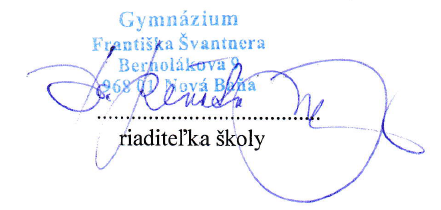 Prerokované na pedagogickej rade dňa 7. 10. 2019.V Novej Bani 7. 10.2019						Rada školy pri Gymnáziu Františka Švantnera, Bernolákova 9, 968 01 Nová BaňaVec: Vyjadrenie k Správe o výchovno-vzdelávacej činnosti školyUznesenie číslo 01/2019 zo dňa 09. 10. 2019Rada školy pri Gymnáziu Františka Švantnera, Bernolákova 9, 968 01 Nová Baňaberie na vedomieSprávu o výchovno-vzdelávacej činnosti školy, jej výsledkoch a podmienkach za školský rok 2018/2019 Gymnázia Františka Švantnera, Bernolákova 9, 968 01 Nová BaňaZapísala: Andrea BudinskáV Novej Bani dňa 09. 10.2019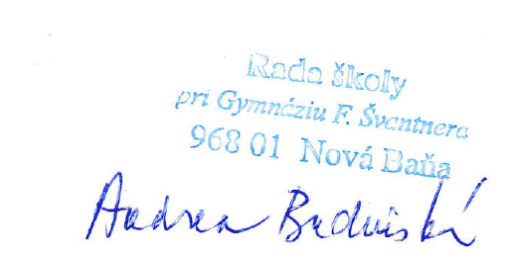 								 Mgr. Andrea Budinská								predsedníčka Rady školy 							      pri Gymnáziu Františka Švantnera							      Bernolákova 9, 968 01 Nová Baňa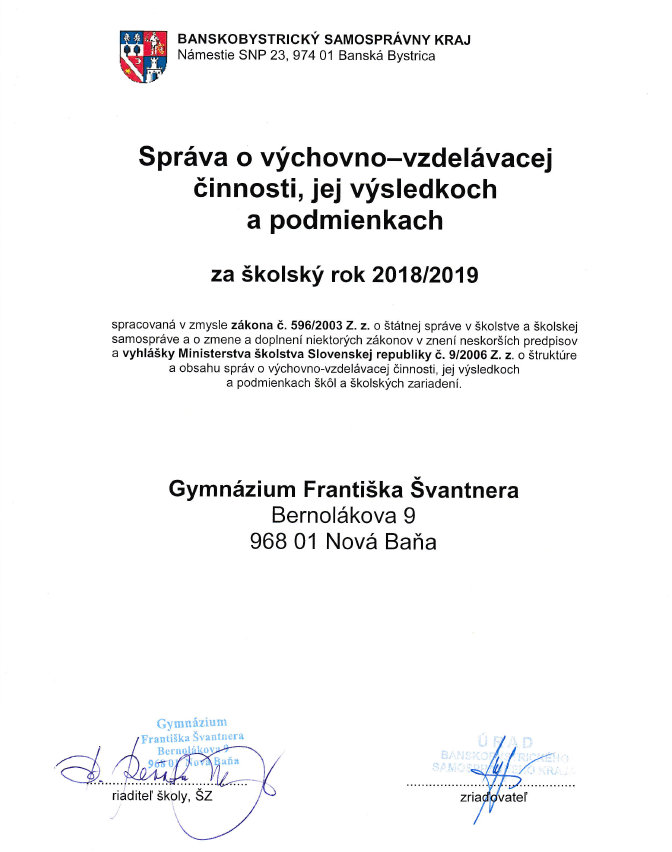 Názov školyGymnázium Františka ŠvantneraAdresa školyBernolákova 9, 968 01 Nová BaňaTelefón/faxwww-stránkaElektronická adresa školy+421 45 6857092 / 6857092www.gfsnbana.edupage.orggfs@gfsnbana.edu.skZriaďovateľBanskobystrický samosprávny kraj,Námestie SNP č. 23, 974 01 Banská BystricaRiaditeľka školyPaedDr. Renáta Juhásová, riaditel@gfsnbana.edu.skPoradné orgány školyrada školy, pedagogická rada, vzdelávacie oblasti,rodičovská rada, žiacka školská radaČlenovia Rady školyTitul, priezvisko, menopedagogickí zamestnanciMgr. Andrea Budinská –predsedníčkaMgr. Erika Kopernickáostatní zamestnanciAlena Mažgútovázástupcovia rodičovIng. Jozefína KasanováBc. Bronislava BúryováBc. Marianna Mäsiarovázástupca žiakovZuzana Kasanovázástupcovia zriaďovateľaMgr. Judita DroppováMgr. Dáša GajdošováMgr. Ján Havran Kamil DankoNázov vzdelávacej oblastiVedúciZastúpenie predmetovJazyk a komunikácia 1Mgr. Alena PaštrnákováSJL, D, OnJazyk a komunikácia 2Mgr. Andrea BudinskáANJ, NEJMatematika a práca s informáciamiMgr. Darina BuškováM, INFČlovek a prírodaRNDr. Daniela BenčatováF, CH, BIO, GEOVýchovyMgr. Erika KopernickáTSV, Nv, Etv, UaKPredsedaMiriam ÉderováHospodárkaErika StruhárováZástupcovia triedElena MarkováEva KasanováIng. Jozefína KasanováĽuboš BrieškaJUDr. Roman KasanKoordinátorŽŠRMgr. Katarína SekerkováPredsedaVeronika Adamcová PodpredsedaNatália MolnárováČlenoviaPatrícia BúryováSimona KáčerováAlex ZboranDiana ValkováRamona ValkováZuzana KasanováTimea PlachyováDominika MuchováTimotej RajnohaPočet žiakov                   k 15. 09. 2018 2009                   k 15. 09. 2018 2009k 31. 08. 2019štvorročné štúdiumI.A1718III.A1919osemročné štúdiumkvarta2120septima kvinta1111 oktáva2120 Spolu                     89                     8988TriedaCelkovýprospechCelkovýprospechCelkovýprospechCelkovýprospechPriemerný prospech triedyPriemerný prospech triedyPriemerný prospech triedyPriemerný prospech triedyPriemerný prospech triedyPriemerný prospech triedyPriemerný prospech triedyPriemerný prospech triedyPriemerný prospech triedyPriemerný prospech triedyPriemerný prospech triedyPriemerný prospech triedyPriemerný prospech triedyPriemerný prospech triedyPVPVDPNSJLAJNJDONMInFCHBiGTSVUaKkva17121,451,251,451,101,251,451,001,151,401,451,251,001,27I.A10621,501,501,441,222,221,172,001,891,221,331,001,001,43sep1372,602,302,001,602,702,901,402,502,702,001,301,002,02III.A8831,951,471,841,161,582,531,321,321,471,261,051,001,47okt16311,781,751,151,001,311,45TriedaLISKAJKNJSEMSPSSEDSEBSECSEFINFSAJSNJSONokt1,451,401,291,561,141,001,361,251,001,06sep3,671,001,201,331,751,602,40III.A1,901,001,101,001,331,311,001,43I.A1,001,141,00TriedaPočetžiakovVymeškanéhodinyVymeškané na žiakaOspra-vedlnenéOspravedlnené na žiakaNeospra-vedlnenéNeospravedlnené na žiakakva20160776,65160776,6500,00I.A18135175,06135175,0600,00sep1179679,6076976,90272,70III.A192149113,112148113,0510,05okt20180490,20180290,1020,10887707767730PredmetÚroveňPočet(M/Ž)PFEČ priemerPFEČ početPFIČ priemerPFIČ počet1 Ústna2 Ústna3 Ústna4 Ústna5 ÚstnaÚstna priemerÚstna početanglický jazykB110/11,001anglický jazykB2188/1157,551875,01812611,4219biológia112/9741,3611dejepis11/011,001fyzika11/011,001chémia71/6431,437informatika 33/0211,333matematika95/442,979721,229nemecký jazykB221/148,30170,0121,002občianska náuka72/5611,147slovenský jazyk a literatúra208/1262,202074,652013611,4020PredmetPočet žiakovGymnáziáÚspešnosť v r. 2019Úspešnosť v r. 2018Slovenský jazyk a literatúra         2062,962,268,3Anglický jazyk úroveň B2        1861,557,559,8Nemecký jazyk úroveň B2         170,148,3---Matematika         956,442,958,7Študijný odbor    7902J gymnáziumkva, I.A, III.A, sepkva, I.A, III.A, sepŠtudijný odbor    79025 gymnáziumoktoktUčebné plányštvorročné štúdium:–ISCED 3A - I.A, III.Aštvorročné štúdium:–ISCED 3A - I.A, III.Aštvorročné štúdium:–ISCED 3A - I.A, III.AUčebné plányosemročné štúdium:–ISCED 2A -kva – ISCED 3A -sep, oktosemročné štúdium:–ISCED 2A -kva – ISCED 3A -sep, oktPracovný pomerFyzický počet*Fyzický počet*Prepočítaný početPrepočítaný početKvalifikovaníPracovný pomerpedagogickíostatnípedagogickíostatníKvalifikovaníTrvalý prac. pomer1058,84,215Z toho znížený úväzok422,81,26Z toho ZPS–––––1.Benčatová Daniela, RNDr.Ch - F2.Budinská Andrea, Mgr.	Aj - Rj3.Bušková Darina, Mgr.M - Bi4.Feldsam Mojmír, Mgr.D - Gf5.Juhásová Renáta, PaedDr.Sj - Nj6.Klimantová Mária, PhDr.Sj - Nj7.Kopernická Erika, Mgr.Aj8.Mádel Radovan, Mgr.Sj - Nj9.Paštrnáková Alena, Mgr.Sj - NoS - Rj - Uj10.Rudincová Katarína, PaedDr.	Nv11.Rumanková Katarína, Mgr.NJ - RJ12.Sekerková Katarína, Mgr.M - Bi13.Sliacka Eva, Ing.Inf1.Kupčiová Adrianamzdová a finančná účtovníčka2.Mažgútová Alenahospodárka3.Krkošková Blankaupratovačka4.Veltyová Beátaupratovačka5.Uharček Jurajkurič – údržbárTriedaPredmetPočet hodín týždennekva, I.Aetická výchova2I.Aumenie a kultúra1kva, I.A, III.A, sep, okttelesná výchova13Názov vzdelávaniaPočet absolventovPočet študujúcichFunkčné vzdelávanie: Manažment školy a školského zariadenia pre vedúcich pedagogických zamestnancov1Aktualizačné vzdelávanie: Metódy a formy práce podporujúce rozvoj myslenia a kreativity žiakov v škole1Aktualizačné vzdelávanie: Využitie hlasovacieho zariadenia pre podporu interaktívnej výučby1Aktualizačné vzdelávanie: Rozvoj digitálnej gramotnosti pedagogických a odborných zamestnancov1Aktualizačné vzdelávanie: Slovenská spoločnosť v kontexte 2. svetovej vojny1Aktualizačné vzdelávanie: Príprava edukačných aktivít s využitím tabletových aplikácií1Rozširujúce štúdium: učiteľstvo telesnej výchovy1Inovačné vzdelávanie: Dáta a ich prezentácia (UNIZA)1Získanie odbornej spôsobilosti na výkon odbornej činnosti inštruktor I. kvalifikačného stupňa zjazdového lyžovania1Národná konferencia učiteľov chémie (Inovatívne trendy a koncepčné zámery vo vyučovaní predmetu chémia)1Medzinárodná konferencia Kaleidoskop (globálne témy)1Na každej škole záleží (Zážitkové učenie, Učiteľ ako sprievodca, Tvorba projektov)2Školenie výchovných poradcov, CPPPaP Žarnovica, Banská Štiavnica1Slovenský červený kríž, školenie prvej pomoci pre učiteľov2Didaktika a metodika vo vyučovaní nemeckého jazyka1TriedyUčebneOdbornéučebneMultimediálna učebňaKabinetySklady pomôcoka učebnícKnižnicaBufet683393+111Silné stránkySlabé stránkypostavenie školy v regióneuplatnenie absolventovkvalifikovanosť, profesionálny prístup a kreativita pedagógov výchovno-vzdelávací proces a plnenie vzdelávacích cieľovdobré materiálno-technické vybavenie školymožnosť profilácie žiakov formou voliteľných predmetovpráca s nadanými žiakmidobrá a cielená spolupráca s rodičmi a absolventmi školymimoškolská záujmová činnosťpropagácia školytvorba a realizácia projektovzapojenosť do súťažíšportová činnosťzáujem zamestnancov o dianie  v školedopravná dostupnosť školyumiestnenie školy v centre mestaškolské ihriskoškolský bufettradícieaktívna medzinárodná spoluprácaklesajúci počet žiakovpodmienky na vyučovanie TV – telocvičňapočet vymeškaných hodínhavarijný stav školského dvora a oporného múranedostatočné finančné ohodnotenie pedagógovpreťaženie učiteľovnedostatočné financie - nízky normatív na žiaka gymnáziaPríležitostiOhrozeniavzdelávacia politika EÚ, vzdelávacie programy, celoživotné vzdelávanie, štrukturálne fondy širšia ponuka voliteľných predmetov v maturitnom ročníkuponuka voliteľných predmetov od 1. ročníka, resp. kvintyvyužívanie projektov a grantovpriestor pre spoluprácu s výchovnovzdelávacími inštitúciami v zahraničídobré podmienky na inovovanie a zavádzanie IKTmožnosť ďalšieho vzdelávania pedagogických zamestnancovpriestor pre prácu s talentovanými žiakmizlepšenie spoločenského postavenia pedagogických zamestnancovdemografický pokles populácieprofilovanie problémových rizikových skupín mládežemožnosť uplatnenia absolventov v regiónerastúce ceny energiízvyšovanie životných nákladovvyššie ceny cestovného, rušenie spojovnízky podiel HDP vynakladaný na vzdelávanie v porovnaní s krajinami EÚzvyšovanie výdavkov na prevádzkuzvyšovanie administratívnych činnostícelkové oslabovanie pozície menších štátnych gymnáziíŠkolský rokPočet absolventovÚspešnosť prijatia na vysoké školyPočet evidovaných na Úrade prácePočet evidovaných na Úrade práce2014 – 20154290,50%90,50%22015 – 20165394,34%94,34%-2016 – 20172290,91%90,91%12017 – 201839100%100%-2018 – 20192095%95%1Názov záujmového krúžkuPočet detímediálny krúžok13prírodovedný krúžok 13krúžok zdravej výživy13volejbalový krúžok13posilňovňa17španielsky jazyk16